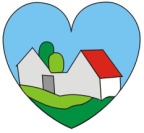 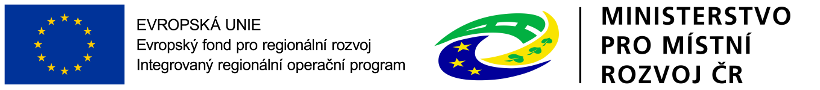 POZVÁNKAMAS Krajina srdce, z. s. si Vás dovoluje srdečně pozvat na Seminář pro žadatele/příjemce z území MAS Krajina srdce, z. s.k ,,Výzvě č. 2 Sociální podnikání" 460/03_16_047/CLLD_16_01_153 z OPZvyhlášené místní akční skupinou v rámci realizace Strategie komunitně vedeného místního rozvoje pro území MAS Krajina srdce na období 2014 – 2020.Termín: 	19. 4. 2018Čas:  		10:00 hodin Místo: 		Vančurova 1946, Tábor (kancelář MAS) Program: Seznámení s výzvou Podporované aktivity Informace o způsobu hodnocení a výběru projektů Základní informace o aplikaci MS2014+ DiskuzeTěšíme se na Vaši účast.Seminář se koná v rámci projektu "Režijní výdaje MAS", reg. č. CZ.06.4.59/0.0/0.0/15_003/0001480